海洋推廣教育課程-5日期：2023年11月3日時間：10:00~12:00演講者：國立臺灣海洋大學海洋中心張睿昇研究員題目：21世紀的綠金-海藻養殖現況與未來臺灣大學海洋研究所博士。專長：海藻學、海藻養殖、藻類學、海藻分類及生態調查、海藻形態與發生珊瑚礁生態、海洋環境教育、人工溼地技術與操作、淡水域優養化監測與溼地生態、水下生態資源調查與潛水攝影、水生植物栽培。聯絡：02-24622192轉1211；jschang@mail.ntou.edu.twhttp://www.ceo.ntou.edu.tw/files/11-1048-6617-1.php?Lang=zh-tw全球每年有3500萬噸的人工養殖海藻產量，被廣泛應用在食品、食品加工、飼料、肥料、藥妝等用途上，但你可知道這3500萬噸的海藻，僅靠6種的產量就佔其中總產量的98%?此外，隨著溫室效應淨零減碳的議題，你可知全球也開始進行大規模的海藻養殖，試圖藉此降低地球大氣中不斷上升的二氧化碳濃度?地點：環境暨海洋學院階梯教室報名連結：海洋推廣教育課程5 報名表 - Google 表單https://docs.google.com/forms/d/1G0BgSrdAWfy_p1p1vtl-nySrJ1ckQP4_8feIvVd5dnE/edit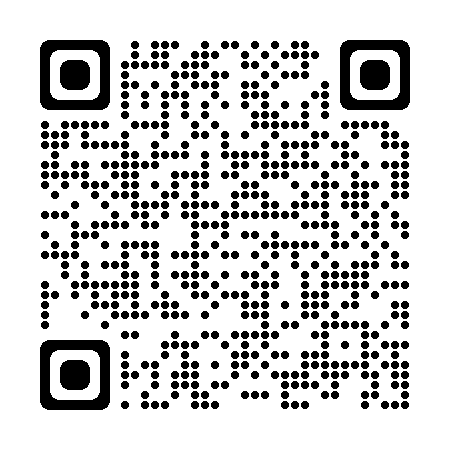 聯絡人：海洋生物研究所 劉弼仁 pijenliu@gms.ndhu.edu.tw (接下頁)海洋推廣教育課程-6日期：2023年11月3日時間：13:00~15:00演講者：國立臺灣海洋大學海洋環境與生態研究所周文臣教授題目：全球暖化的孿生雙胞胎：海洋酸化國立中山大學海洋地質及化學博士。主要研究化學海洋學、海洋碳化學、穩定同位素地球化學。聯絡：886-2-2462-2192轉 5703；wcchou@mail.ntou.edu.twhttps://imee.ntou.edu.tw/p/412-1055-8378.php?Lang=zh-tw將介紹海洋碳化學、海洋酸化的成因與影響、以及國內外海洋酸化的最新研究及進展。地點：環境暨海洋學院階梯教室報名連結：海洋推廣教育課程6 報名表 - Google 表單https://docs.google.com/forms/d/18hv-9Fu3g7ia2ydO-6kfXKUpSeO_snGnUz3aGVAfNs0/edit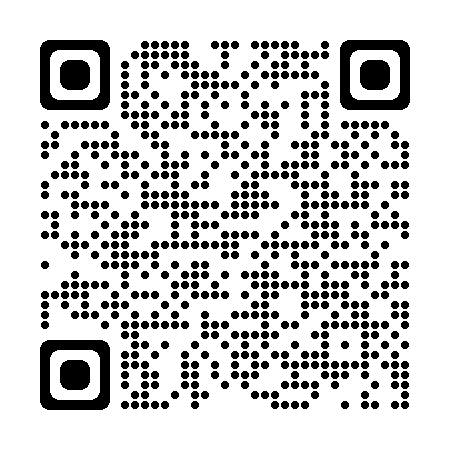 聯絡人：海洋生物研究所 劉弼仁 pijenliu@gms.ndhu.edu.tw 